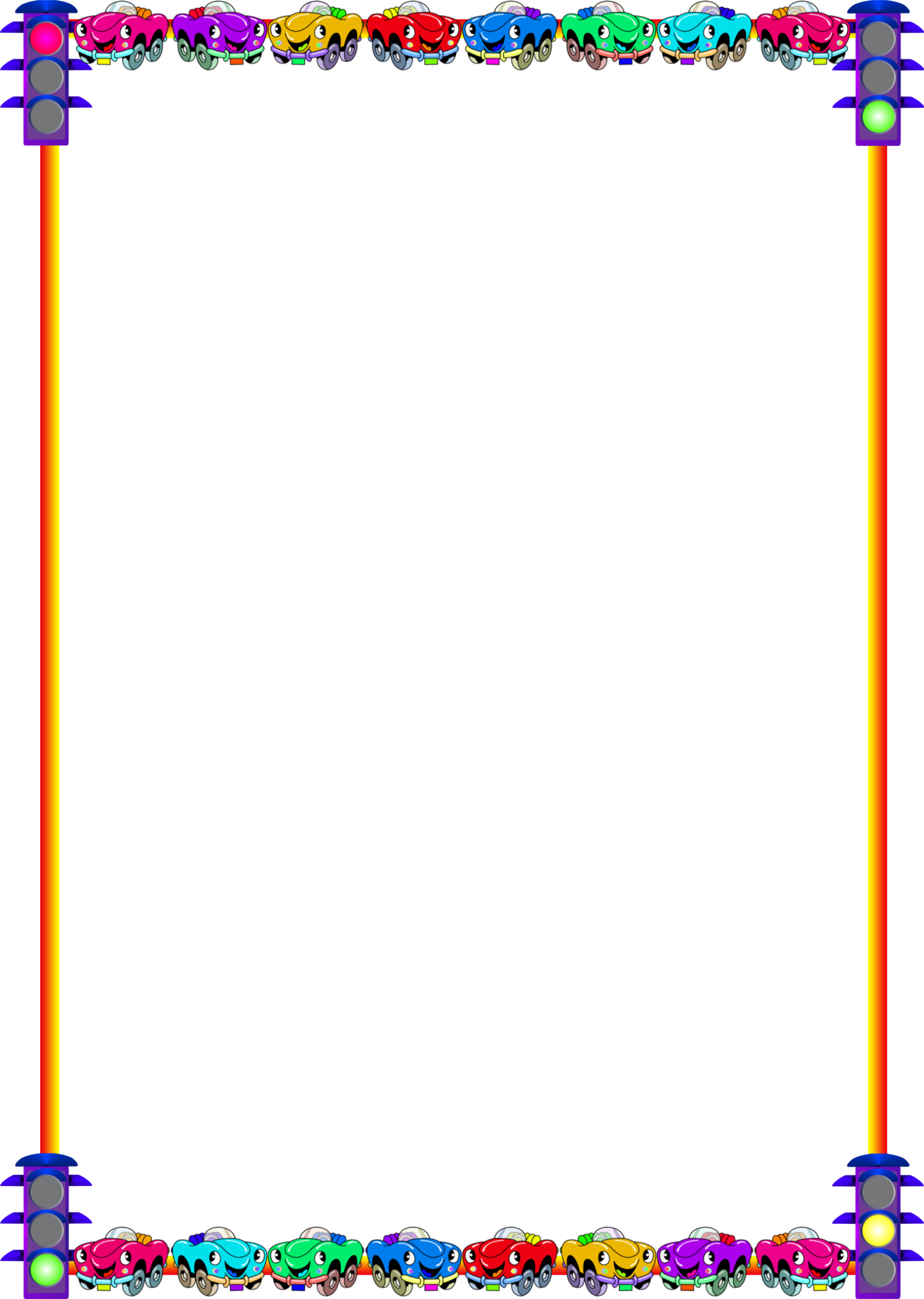 20 июня, в рамках городской акции #ДеньБезОпасностиИркутск# в ЛДП «Сибирячок» прошла викторина «Знатоки ПДД». Ребятам было предложено ответить на вопросы по правилам  безопасного движения на дорогах, отгадать ребусы и нарисовать на карте безопасный путь от дома до школы.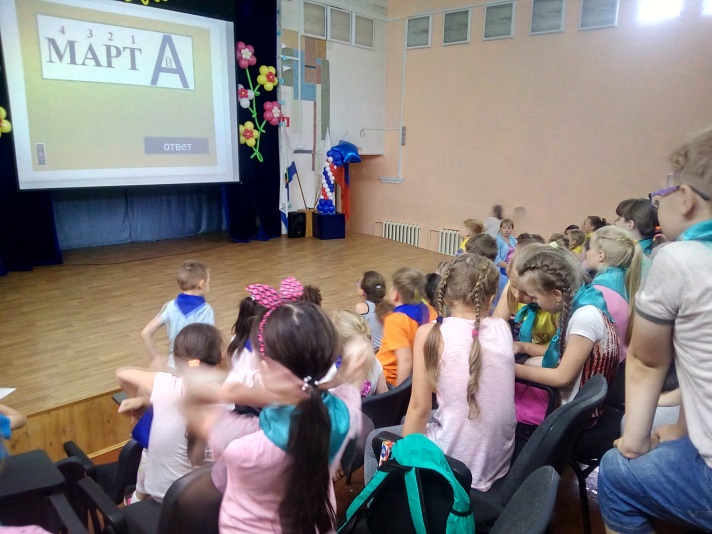 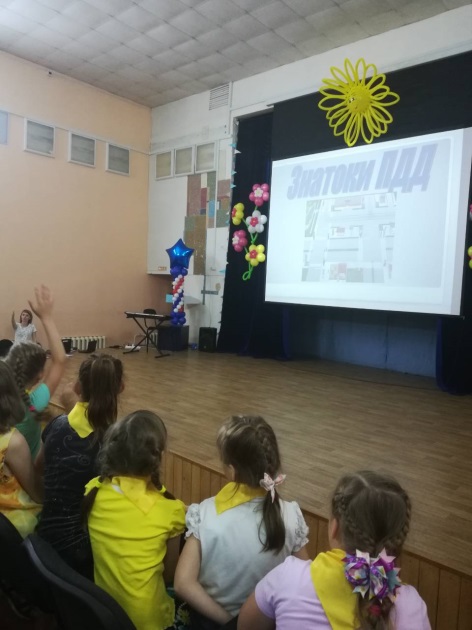 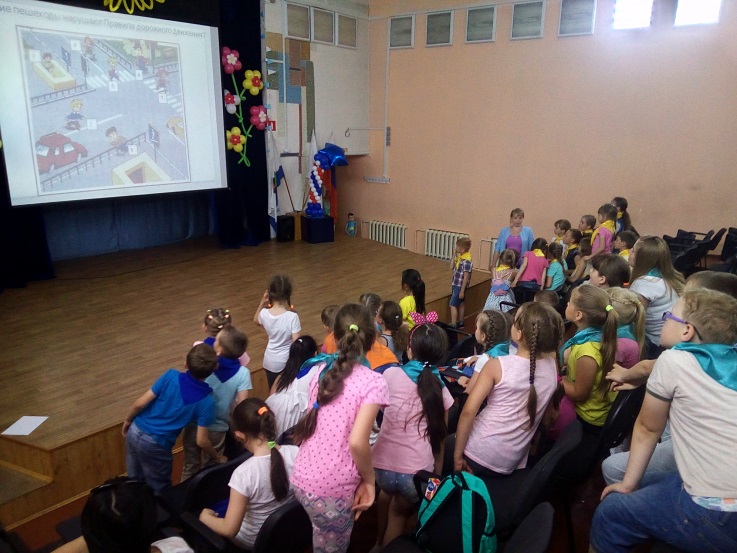 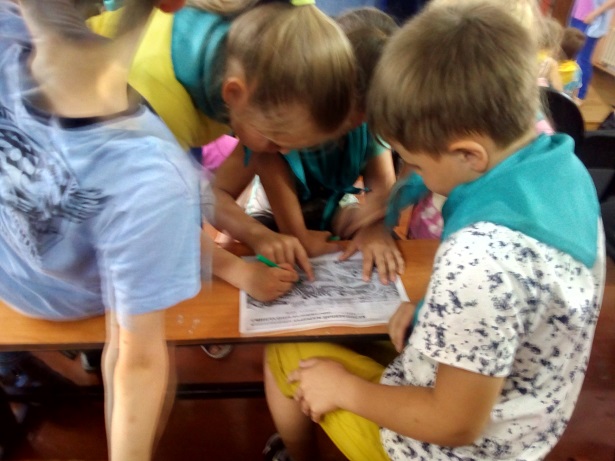 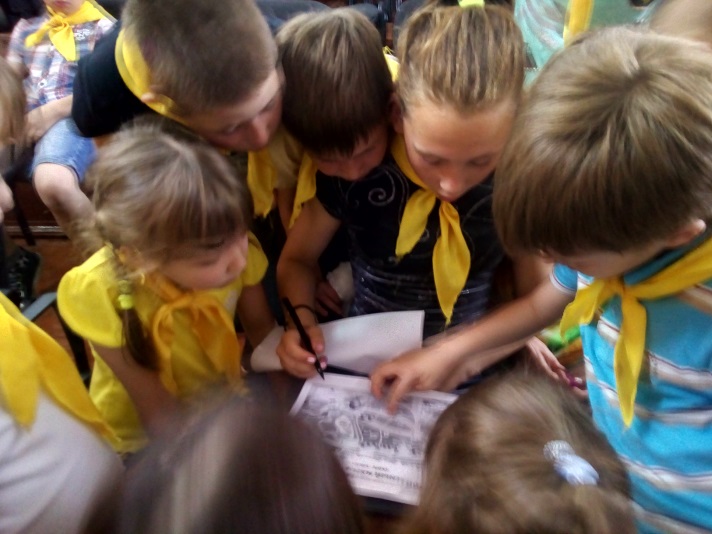 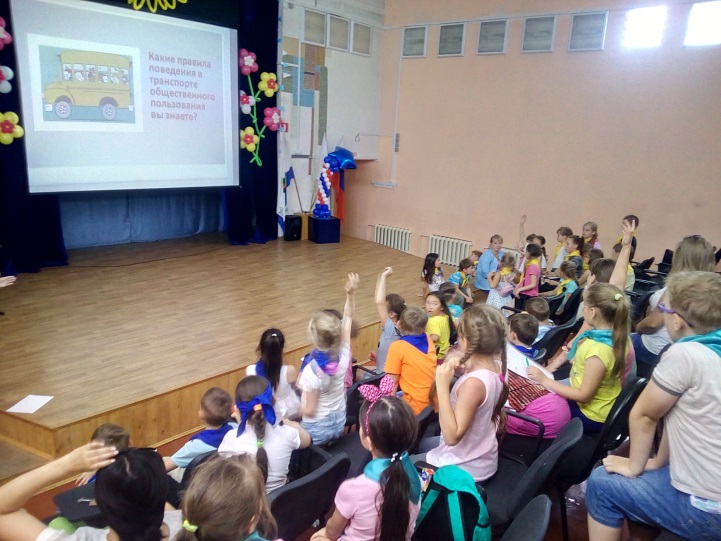 